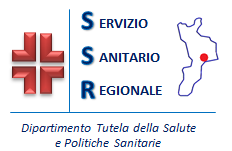 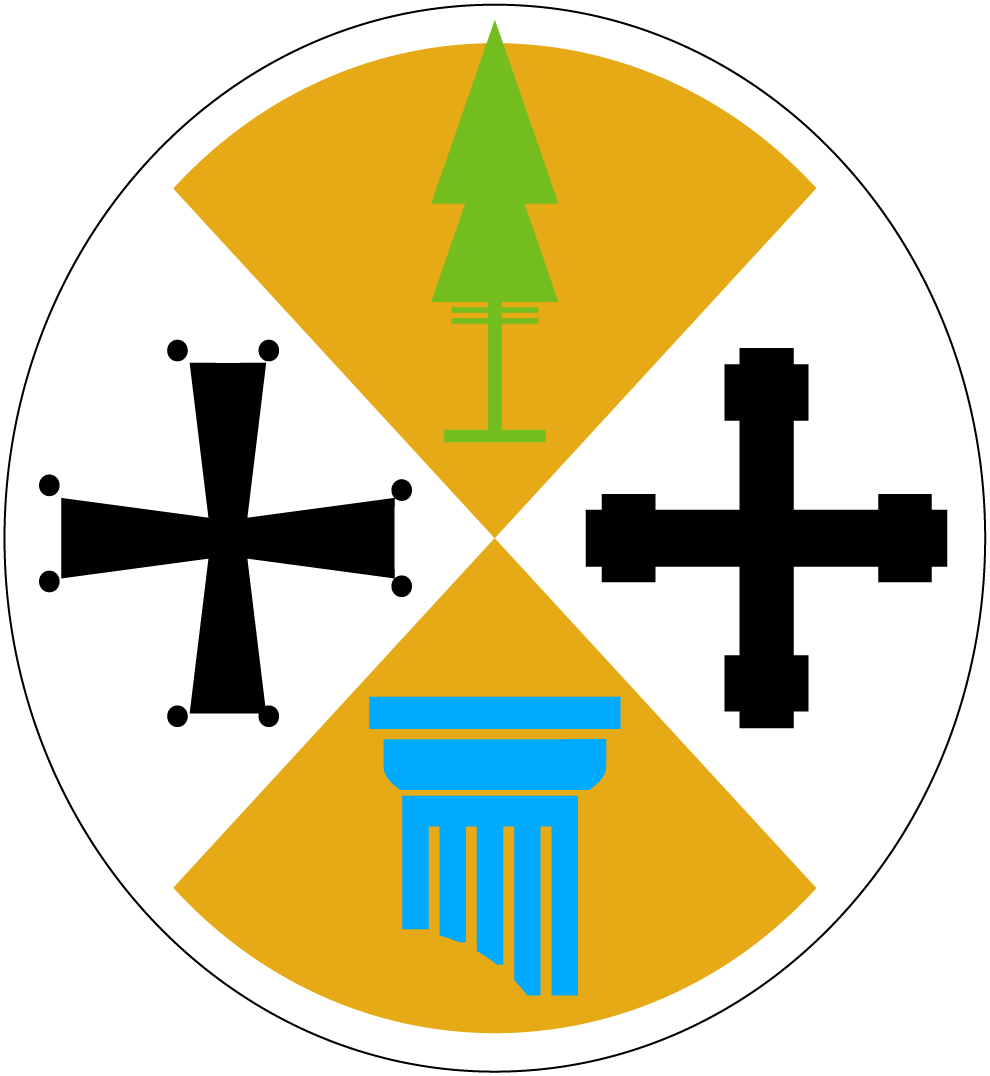      SOC Provveditorato, Economato e Gestione Logistica        Il Dirigente Responsabile Avv. Paolino SimioAVVISO DI APPALTO AGGIUDICATOOGGETTO:PROCEDURA APERTA PER L’AFFIDAMENTO DEL SERVIZIO DI MANUTENZIONE, FORNITURA A NOLEGGIO E STERILIZZAZIONE DELLO STRUMENTARIO CHIRURGICO E PER SCOPIE PER INTERVENTI CHIRURGICI E PROCEDURE DIAGNOSTICHE- AGGIUDICAZIONE ALL’R.T.I. SERVIZI ITALIA E SOC. COOP. DI PRODUZIONE E LAVORO LAVITSTAZIONE APPALTANTEAZIENDA OSPEDALIERA PUGLIESE-CIACCIO- VIA V. CORTESE, 88100 CATANZARO PUNTO ORDINANTESOC PROVVEDITORATO, ECONOMATO E GESTIONE LOGISTICAPROCEDURA DI GARAPROCEDURA APERTA PER L'AFFIDAMENTO DEL SERVIZIO DI MANUTENZIONE, FORNITURA A NOLEGGIO E STERILIZZAZIONE DELLO STRUMENTARIO CHIRURGICO E PER SCOPIE PER INTERVENTI CHIRURGICI E PROCEDURE DIAGNOSTICHEIMPORTO A BASE D’ASTA€ 12.006.195,00OFFERTE RICEVUTE N°4 (QUATTRO)AGGIUDICATARIOR.T.I. SERVIZI ITALIA E SOC. COOP. DI PROD. E LAVORO LAVIT -VIA S. PIETRO N°59/B - CASTELLINA DI SORAGNA (PR) P.IVA 02144660343IMPORTO DI AGGIUDICAZIONE€ 9.004.646,25 IVA ESCLUSASUBAPPALTONOPROVVEDIMENTO DI AGGIUDICAZIONE990/2020  DEL 20/08/2020RESPONSABILE DEL PROCEDIMENTORAG. ANNA CURCIOORGANISMO RESPONSABILE DELLE PROCEDURE DI RICORSOTRIBUNALE AMMINISTRATIVO REGIONALE DELLA CALABRIA - VIA A. DE GASPERI, 76/B, 88100 CATANZAROPRESENTAZIONE DEL RICORSO30 GG. DA DATA RICEZIONE COMUNICAZIONE EX ART. 76 DEL D.LGS. 50/2016